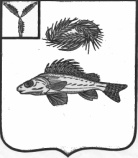 АДМИНИСТРАЦИЯ
МАРЬЕВСКОГО МУНИЦИПАЛЬНОГО ОБРАЗОВАНИЯЕРШОВСКОГО РАЙОНА САРАТОВСКОЙ ОБЛАСТИПОСТАНОВЛЕНИЕот 22.07.2020 г.                                           № 29О внесении изменений в постановление от 30.01.2019 г.№ 10 «Об определении порядка обеспечения связи,организации и принятия мер по оповещению населенияи подразделений Государственной противопожарнойслужбы о пожаре»В соответствии с Федеральным законом от 06.10.2003 №131-ФЗ «Об общих принципах организации местного самоуправления в Российской Федерации, руководствуясь Уставом Марьевского муниципального образования Ершовского района, администрация Марьевского муниципального образования Ершовского района ПОСТАНОВЛЯЕТ:1.Внести в постановление от 30.01.2019 г. № 10 «Об определении порядка обеспечения связи, организации и принятия мер по оповещению населения и подразделений Государственной противопожарной службы о пожаре» следующие изменения и дополнения:1.1 дополнить приложение постановления следующим пунктами:Звуковая сигнализация для оповещения населения при пожаре устанавливается по адресу:-с. Марьевка, ул. Центральная, д. 29 Б (здание администрации);-п. Красный боец, ул. Центральная , д. 25 А (здание администрации)Для целей пожаротушения забор воды производится в следующих местах:-с. Марьевка, пожарный пирс,  расположенный у плотины пруда Поселковый;-с. Новоряженка, на плотине пруда Комсомольский;-п. Красный боец, на плотине у школы, с пруда Новый и с гидрантов расположенных на водопроводных сетях по следующим адресам: ул. Центральная д. 20 Б, ул. Коммунарская д. 13, ул. Дружба д. 9, ул. Курская д. 37.Глава Марьевского муниципального образованияЕршовского районаСаратовской области								Яковлев С.И.